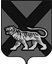 ТЕРРИТОРИАЛЬНАЯ ИЗБИРАТЕЛЬНАЯ КОМИССИЯ ХАНКАЙСКОГО РАЙОНАР Е Ш Е Н И Е15.07.2020    	                   с. Камень-Рыболов	                        № 192/661На основании распоряжения Президента Российской Федерации от         14.02.2020 № 32-рп, пункта 11 Порядка осуществления закупок товаров, работ, услуг Центральной избирательной комиссией Российской Федерации, избирательными комиссиями субъектов Российской Федерации, территориальными избирательными комиссиями, участковыми избирательными комиссиями при подготовке и проведении общероссийского голосования по вопросу одобрения изменений в Конституцию Российской Федерации, утвержденного постановлением Центральной избирательной комиссии Российской Федерации от 04.03.2020 №241/1794-7, территориальная избирательная комиссия Ханкайского районаРЕШИЛА:Утвердить прилагаемый отчет об осуществлении закупок товаров, работ, услуг при подготовке и проведении общероссийского голосования по вопросу одобрения изменений в Конституцию Российской Федерации территориальной избирательной комиссии Ханкайского района.   2. Направить настоящее решение в Избирательную комиссию Приморского края.         Председатель комиссии                                                                    О.В. ГурулеваСекретарь заседания                                                                       А.М. ИващенкоОб утверждении отчета об осуществлении закупок товаров, работ, услуг при подготовке и проведении общероссийского голосования по вопросу одобрения изменений в Конституцию Российской Федерации территориальной избирательной комиссии Ханкайского района                                                                                                            